30. treinta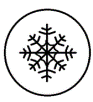 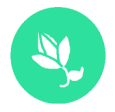 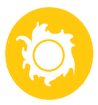 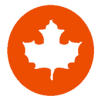 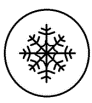 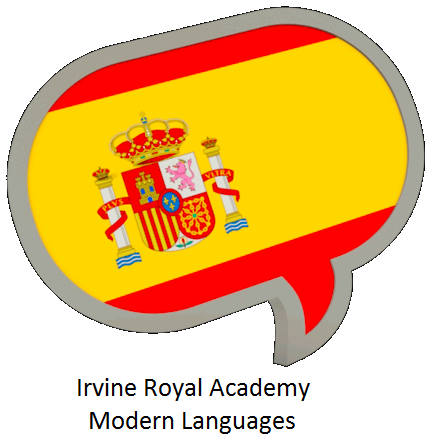 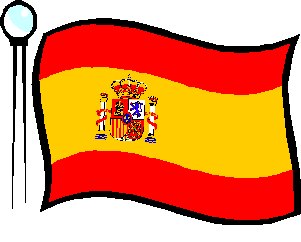 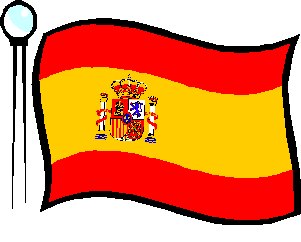 